Time Management – Check List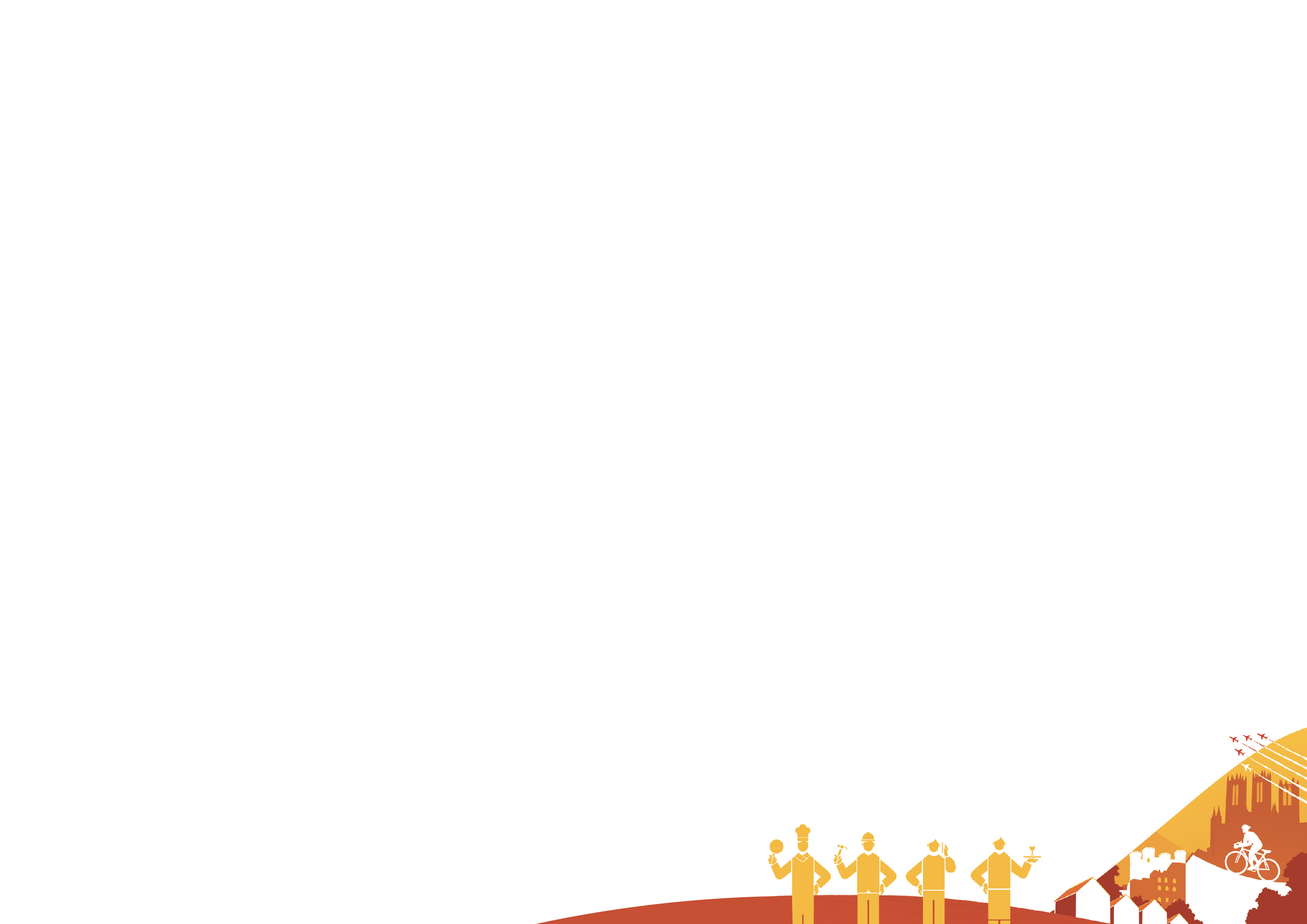 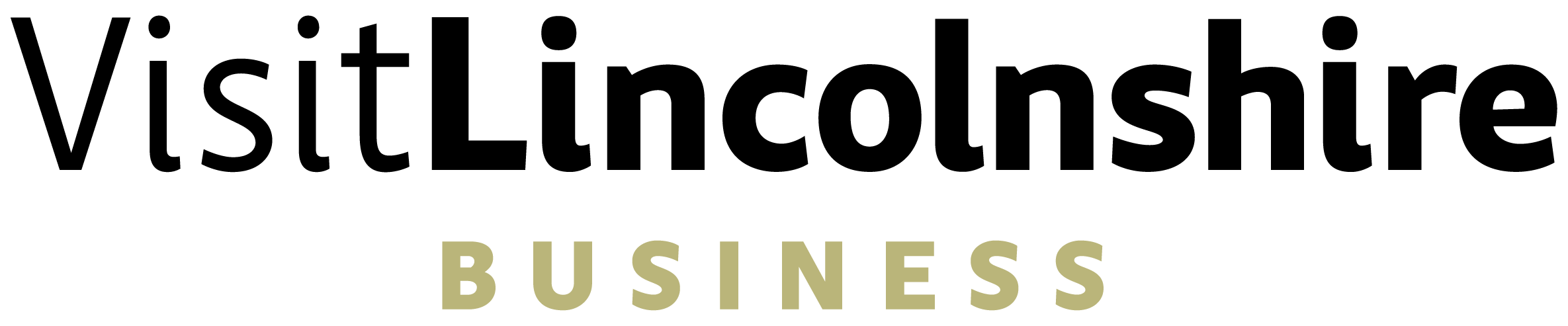 Are you looking to get back in control of things, have time to work on as well as in your business, and have time for yourself? This checklist will walk you through how you can do exactly that.ActionCheckList all the roles that need to be undertaken in your business (for example in a bed and breakfast you will need, cleaning and cooking duties, guest check in and out, administration, strategy, sales, and marketing)How much time is needed to fulfil each of these each month?What is the cost? Even where you intend to do these yourself, can your business support paying you – even the minimum wage and if not, how can you make your business sufficiently profitable to do so? If you’re not sure, check out our tips on profitability.Where do your strengths and passions lie and where would you be better outsourcing roles?This is not what you can do but what you love to do and find easy Who can you either delegate the other tasks to or  who can you employ to do them?Think outside of the box – this doesn’t have to be an actual employee; it can be a gig worker who charges by the hour or a specialist company that is on a retainer. Check out our HR sections for advice and inspiration.What are the priorities for the business? The must attend to; the should attend to; the could attend to (if you have the capacity) and things that are absolutely none of your business.What are your priorities – once you have delegated or outsourced the tasks that make sense, what are the things you must focus on, should focus on, could focus on if the capacity is there, will always say no to because it doesn’t serve your business.Have you turned your email notifications off and set aside blocks of time in your diary to check and respond to emails and phone messages?Have you recorded a voicemail message to let people know you’ll reply to their call shortly?Have you colour coded your diary to protect your priority work, important work, and contingency time?Have you set timers to allow yourself a 5-minute break in every 30 minutes to stretch your legs and hydrate?Are you recording unexpected problems that are still cropping up and eating into your focussed time?Are you carrying these into your must do focussed time block – allowing you to investigate the root cause of the problems and fix them?If you need any help with this last step, contact is at Business Lincolnshire, we’ll be pleased to help you.	